Państwowy Powiatowy Inspektor Sanitarny w Bielsku-Białej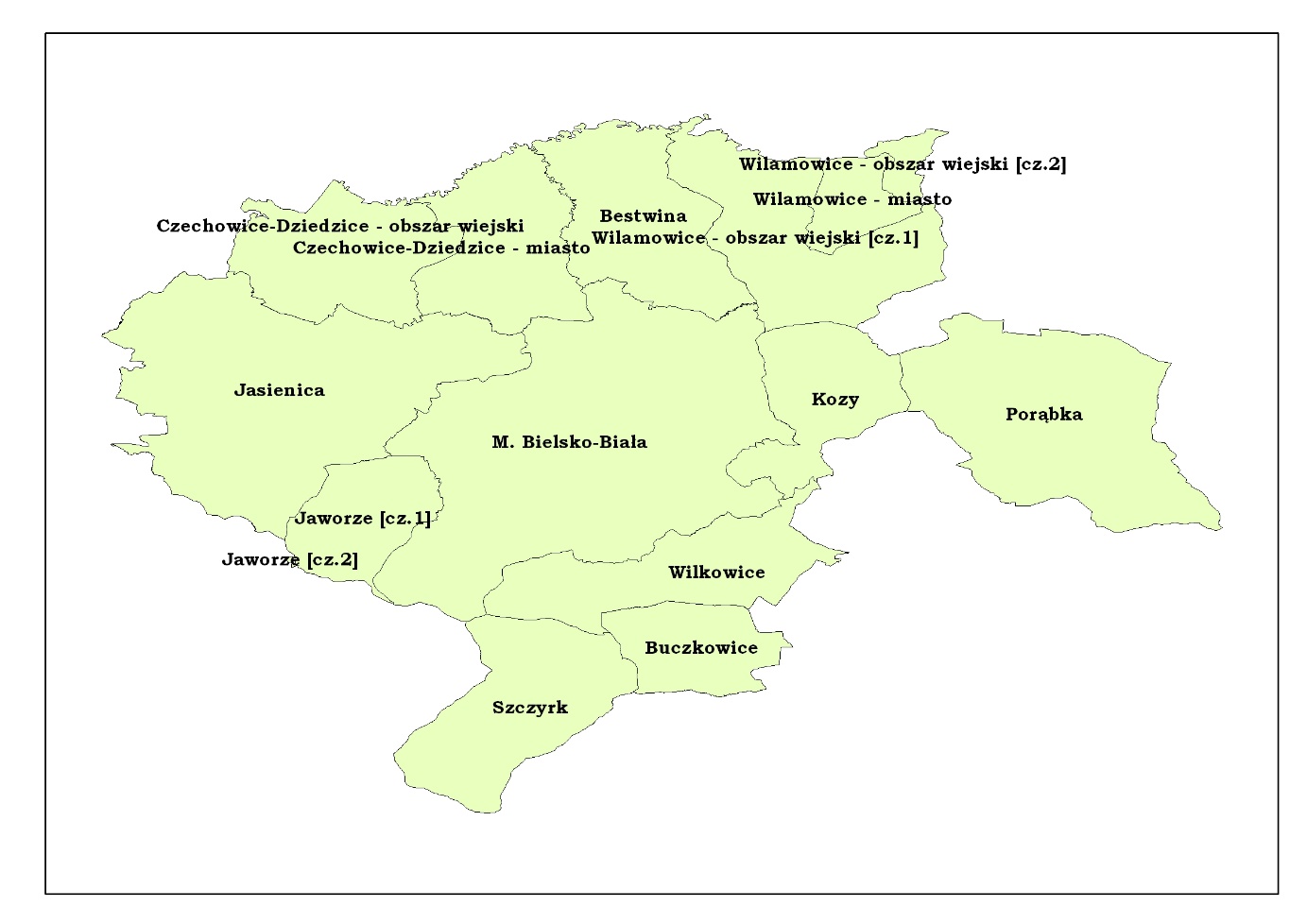 Państwowy Powiatowy Inspektor Sanitarny w Bielsku-Białej prowadzi nadzór sanitarny 
w powiecie bielskim, swoim zasięgiem obejmuje on miasta: Bielsko-Biała, Czechowice-Dziedzice, Szczyrk i Wilamowice, a także gminy wiejskie: Bestwina, Buczkowice, Czechowice-Dziedzice, Jasienica, Jaworze, Kozy, Porąbka, Wilamowice, Wilkowice.Zgodnie z obowiązującym rozporządzeniem Ministra Zdrowia z dnia 7 grudnia 2017 r. 
(Dz. U. z 2017 r. poz. 1261 z późn. zm.) w sprawie jakości wody przeznaczonej do spożycia przez ludzi oraz na podstawie ustawy z dnia 7 czerwca 2001 r. o zbiorowym zaopatrzeniu 
w wodę i zbiorowym odprowadzaniu ścieków (Dz. U. z 2018 r. poz. 1152 z późn. zm.) Państwowy Powiatowy Inspektor Sanitarny w Bielsku-Białej prowadził nadzór sanitarny nad jakością wody przeznaczonej do spożycia. Podstawowym kryterium, jakie powinna spełniać woda do spożycia jest to, aby była ona 
w pełni bezpieczna dla ludzkiego zdrowia, musi być przede wszystkim wolna od chorobotwórczych mikroorganizmów  i pasożytów, wszelkich substancji, których stężenia stanowią potencjalne zagrożenie dla zdrowia oraz nie wykazywać agresywnych właściwości korozyjnych.W celu zapewnienia konsumentom wody do spożycia o odpowiedniej jakości, a przede wszystkim bezpiecznej dla zdrowia Państwowy Powiatowy Inspektor Sanitarny dokonywał analizy badań laboratoryjnych. Do oceny jakości wody wykorzystywano wyniki próbek pobieranych i badanych przez Państwową Inspekcję Sanitarną, a także wyniki uzyskane przez producentów wody w ramach prowadzonej kontroli wewnętrznej.Szacowanie ryzykaJakość fizykochemiczna badanych próbek wody na nadzorowanym terenie nie budziła większych zastrzeżeń. W czterech pobranych próbkach wody stwierdzono nieznaczne przekroczenia parametrów fizykochemicznych takich jak żelazo i mangan. Zarówno żelazo, jak i mangan występują w wodach podziemnych dość powszechnie, jednak jony tych pierwiastków w większych ilościach mogą powodować zaburzenie właściwości organoleptycznych – przede wszystkim zmiana barwy i mętności – co może budzić niezadowolenie wśród konsumentów. Stosunkowo już niewielkie ilości manganu w wodzie mogą wpływać niekorzystnie, bowiem bakterie manganowe nadają jej nieprzyjemny smak 
i zapach. Obecność manganu powoduje odkładanie się ciemnych osadów na urządzeniach sanitarnych, przyczynia się również do pogarszania barwy jasnych tkanin. Żelazo podobnie jak mangan, jest odpowiedzialne za tworzenie się plam na urządzeniach sanitarnych, powstawaniu przebarwień na jasnych tkaninach, dodatkowo żelazo może wpływać na zmianę smaku przygotowywanych potraw. Parametry te nie wpływają bezpośrednio na zagrożenie życia 
i zdrowia konsumentów, jednak mogą świadczyć o nieprawidłowościach w procesie uzdatniania wody, wtórnym jej zanieczyszczeniu i złym stanem technicznym instalacji rozdzielczej. Przekroczenie parametrów mikrobiologicznych takich jak: Escherichia coli, grupa coli, Enterokoki i ogólna liczba mikroorganizmów, wystąpiło w dziewięciu próbkach, 
w wodzie pochodzącej z indywidualnych ujęć, która była wykorzystywana w ramach prowadzonej działalności gospodarczej. Wiązało się to głównie z brakiem prawidłowej dezynfekcji wody, niestabilnym przepływem wody w instalacji oraz jej złym stanem technicznym. Na ogół mikroorganizmy nie stwarzają zagrożenia dla osób zdrowych, jednak mogą stanowić problem dla osób z osłabioną odpornością różnego pochodzenia. Ogólna liczba mikroorganizmów w wodzie przeznaczonej do spożycia stanowi wskaźnik pomocny w ocenie stanu sanitarnego systemu dystrybucji, ich obecność może wpływać na tworzenie się biofilmu, czego konsekwencją będzie nierówny przepływ i stagnacja wody w sieci. Enterokoki, zwane też Paciorkowcami kałowymi stanowią naturalna florę przewodu pokarmowego człowieka. Cechuje ich zdolność do przeżywania w trudnych warunkach środowiska. Obecność tych bakterii w wodzie do spożycia świadczy o zamieszczeniu kałem ludzkim.  Bakterie grupy coli nie stanowią specyficznego wskaźnika kałowego zanieczyszczenia wody 
i podobnie jak ogólna liczba mikroorganizmów, stanowić mogą kryterium oceny mętności systemu dystrybucji w przypadku stwierdzonych przekroczeń mikrobiologicznych. Stwierdzone przypadki przekroczeń parametrów mikrobiologicznych w 2018 roku miały charakter wyłącznie incydentalny i wystąpiły tylko lokalnie. Bakterie z grupy coli mogą powodować przypadki zakażeń układu pokarmowego, jednak nie odnotowano zgłoszeń mieszkańców dotyczących niepożądanych reakcji związanych ze spożyciem wody na terenie miasta Bielsko-Biała i całego powiatu.Obszarowa ocena jakości wody dla miasta Bielska-BiałejNa podstawie art. 4 pkt.1 Ustawy z dnia 14 marca 1985r. o Państwowej Inspekcji Sanitarnej (Dz. U. z 2019 r. poz. 59 ) i § 20 Rozporządzenia Ministra Zdrowia z dnia 7 grudnia 2017r. w sprawie jakości wody przeznaczonej do spożycia przez ludzi (Dz. U. z 2017r., poz. 2294), po rozpatrzeniu ocen okresowych,  Państwowy Powiatowy Inspektor Sanitarny w Bielsku-Białej dokonał oceny obszarowej jakości wody przeznaczonej do spożycia za 2018r.Wykaz producentów wody.Producentem wody dla Bielska-Białej jest Aqua S.A do której należą:Stacja Uzdatniania Wody Soła I w Kobiernicach Stacja Uzdatniania Wody Soła III/II w Kobiernicach Stacja Uzdatniania Wody Wapienica,Stacja Uzdatniania Wody Straconka,Stacja Uzdatniania Wody Polna,Stacja Uzdatniania Wody Wróblowicka.Dodatkowo na terenie miasta Bielsko-Białą znajdują się podmioty prowadzące działalność gospodarczą wykorzystujące wodę pochodzącą z własnych indywidualnych ujęć:Zakład Produkcyjno-Handlowy Grzegorz Witkowski (podłączenie do sieci wodociągowej dn. 15.11.2018 r.), Specjalistyczny Psychiatryczny Zespół Opieki Zdrowotnej,Bielsko-Bialski Ośrodek Sportu i Rekreacji,Klub Rekreacyjno-Sportowy TKKF „Błonia”,F.H.U. Adrian Pięciórek,Schronisko Górskie Szyndzielnia,FPHU Vatom Tomasz Waluś.Produkcja wody i sposób uzdatniania.Na teren miasta Bielsko-Biała Aqua S.A. dostarcza  średnio 30 000 m³/d. Stacja Uzdatniania Soła I oparta jest o ujęcie infiltracyjne, stosowana jest tylko dezynfekcja końcowa, Stacja Uzdatniania Soła III/II stosowana jest koagulacja, filtracja i dezynfekcja końcowa,Stacja Uzdatniania Wody w Wapienicy - proces uzdatniania obejmuje filtrację, koagulację i dezynfekcję końcową, SUW Polna – proces uzdatniania obejmuje tylko dezynfekcję końcową,SUW Straconka oraz SUW Wróblowice – proces uzdatniania obejmuje filtrację 
i dezynfekcję końcową.Produkcja wody z indywidualnych ujęć kształtowała się następująco:Zakład Produkcyjno-Handlowy Grzegorz Witkowski - 3 m3/d,Specjalistyczny Psychiatryczny Zespół Opieki Zdrowotnej – 8 m3/d,Bielsko-Bialski Ośrodek Sportu i Rekreacji - 2 m3/d,Klub Rekreacyjno-Sportowy TKKF „Błonia” - 3 m3/d.Woda produkowana przez powyższych przedsiębiorców była dezynfekowana podchlorynem sodu.Produkcja wody z indywidualnych ujęć, w których nie prowadzono procesu uzdatniania  kształtowała się następująco: Schronisko Górskie Szyndzielnia - 5 m3/d,FPHU Vatom Tomasz Waluś - 5 m3/d.Natomiast woda produkowana przez F.H.U. Adrian Pięciórek w ilości około 10 m3/d poddawana jest dezynfekcji poprzez lampę UV.Liczba ludności zaopatrywanej w wodę.Na terenie miasta Bielsko-Biała liczba ludności zaopatrywanej w wodę wodociągową  wynosi szacunkowo 171 500 osób.Jakość wody.Do oceny jakości wody wykorzystywano wyniki próbek pobieranych i badanych przez Państwową Inspekcję Sanitarną, a także wyniki uzyskane przez producentów wody 
w ramach prowadzonej kontroli wewnętrznej. Wyniki badań laboratoryjnych, za wyjątkiem dwóch próbek wody z ujęcia własnego pobranych w Hotelu Beskidy Park 
Al. Armii Krajowej 316 w Bielsku-Białej, wykazały stan jakości odpowiadający wymogom Rozporządzenia Ministra Zdrowia z dnia 7 grudnia 2017 r. w sprawie jakości wody przeznaczonej do spożycia przez ludzi (Dz. U. z 2017r., poz. 2294).Przekroczenia dopuszczalnych parametrów jakości wody.W dwóch próbkach wody przeznaczonej do spożycia pochodzącej z ujęcia własnego Hotelu Beskidy Park Al. Armii Krajowej 316 w Bielsku-Białej, w pierwszej pobranej w dniu 25.07.2018 r. stwierdzono obecność bakterii Escherichia coli, w drugiej pobranej w dniu 15.10.2018 r. stwierdzono obecność bakterii grupy coli.W związku z tym, że powyższe zdarzenia miały charakter incydentalny i wystąpiły tylko lokalnie, a badania przeprowadzone po podjętych działaniach naprawczych wykazały jakość wody zgodną z wymogami obowiązującego rozporządzenia, uznano wodę dostarczaną na teren Bielska-Białej za bezpieczną i nie wpływającą negatywnie na zdrowie konsumentów.Zgłoszenie reakcji niepożądanych związanych ze spożyciem wody.W roku 2018 nie odnotowano zgłoszeń mieszkańców gminy dotyczących reakcji niepożądanych związanych ze spożyciem wody.Prowadzone postępowania administracyjne i działania naprawcze prowadzone przez przedsiębiorstwa wodociągowo-kanalizacyjne.Stwierdzenie skażenia bakteriologicznego w wodzie pobranej w Hotelu Beskidy Park Al. Armii Krajowej 316 w Bielsku-Białej było powodem wszczęcia postępowań administracyjnych przez Państwowego Powiatowego Inspektora Sanitarnego w Bielsku- Białej. Podjęte działania naprawcze przez zarządcę ujęcia doprowadziły do przywrócenia jakości wody do wymogów obowiązującego rozporządzenia.Państwowy Powiatowy Inspektor Sanitarny w Bielsku-Białej, po analizie sprawozdań z badań wody wykonanych przez organy Państwowej Inspekcji Sanitarnej, przedsiębiorstwa wodociągowe oraz podmioty prowadzące działalność gospodarczą
 w 2018 roku, stwierdza przydatność wody do spożycia przez ludzi na terenie miasta Bielsko-Biała, z zastrzeżeniem czasowej nieprzydatności do spożycia wody w Hotelu Beskidy Park Al. Armii Krajowej 316 w Bielsku-Białej.Obszarowa ocena jakości wody dla powiatu bielskiegoNa podstawie art. 4 pkt.1 Ustawy z dnia 14 marca 1985r. o Państwowej Inspekcji Sanitarnej (Dz. U. z 2019 r. poz. 59 ) i § 20 Rozporządzenia Ministra Zdrowia z dnia 7 grudnia 2017r. w sprawie jakości wody przeznaczonej do spożycia przez ludzi (Dz. U. z 2017r., poz. 2294), po rozpatrzeniu ocen okresowych, Państwowy Powiatowy Inspektor Sanitarny w Bielsku-Białej dokonał oceny obszarowej jakości wody przeznaczonej do spożycia za 2018r.Wykaz producentów wody.      	Producenci wody dla powiatu bielskiego:Aqua S.A. w Bielsku-Białej,Górnośląskie Przedsiębiorstwo Wodociągów S.A. w Katowicach,Przedsiębiorstwo Komunalne „Kombest” w Kaniowie,Zakład Wodociągów i Kanalizacji w Wilamowicach,Spółka Wodociągowa w Wilkowicach,Spółka Wodociągowa w Bystrej,Spółka Wodociągowa w Mesznej,Spółka Wodociągowa w Godziszce,Spółka Wodociągowa w Rudzicy,Beskidzki Zespół Leczniczo-Rehabilitacyjny w Jaworzu,Przedsiębiorstwo Wodociągów i Kanalizacji sp. z o.o. w Czechowicach-Dziedzicach,Przedsiębiorstwo Inżynierii Miejskiej Czechowice-Dziedzice.Woda rozprowadzana przez Przedsiębiorstwo Wodociągów i Kanalizacji sp. z o. o   
oraz Przedsiębiorstwo Inżynierii Miejskiej  kupowana jest od producenta - Aqua S.A.  
w Bielsku-Białej.Na terenie powiatu znajdują się podmioty prowadzące działalność gospodarczą wykorzystujące wodę pochodzącą z własnych indywidualnych ujęć:Czanieckie Makarony Spółka z o.o. w Czańcu,IPL Gabinet Stomatologiczny Urszula Cierniak-Wawrzkiewicz w Buczkowicach,Wikoli Grzegorz Janica w Buczkowicach,P.P.H.U. Piekarstwo G. i B. Duraj w Buczkowicach,P.P.H.U. Koral J. Klaczek w Rybarzowicach,Firma BOVIX B. Rybica w Buczkowicach,International Meat Treader w Rybarzowicach,Przedszkole Publiczne w Szczyrku,Ilona Socowa KAI w  Szczyrku,Centrum Kongresów i Rekreacji „Orle Gniazdo” w Szczyrku,Handel-Usługi Barbara Jakubiec w Szczyrku,Pokoje Gościnne „Aldian” w Szczyrku,Zajazd „Biały Krzyż” w Szczyrku,SASANKA Paweł Habierski w Szczyrku,P.P.H.U. Roman Smolarek Gospoda „Na Przęłęczy” w Szczyrku,Frydbud Sp. z o.o. D.W. Śnieżynka w Szczyrku,Schronisko Skrzyczne w Szczyrku,Hotel Klimczok Sp. z o.o. w Szczyrku,JJD Joanna Jarosz Daniel Gościniec Solisko w Szczyrku,Gościniec Salmopolski Anna Ochman w Szczyrku,Grupa THF Tomasz Owczarz w Szczyrku,Jaworowe Zacisze Agnieszka Zięba w Jaworzu,Zajazd Regionalny Chata na Groniu w Mesznej,Schronisko Górskie „Klimczok” w Bystrej,Schronisko Górskie „Na Magurce” w Wilkowicach,F.P.H. Hybro Sp. z o.o. w Kaniowie.Produkcja wody i sposób uzdatniania.Wszyscy producenci wody dostarczają na teren powiatu bielskiego ogółem około 
20 000 m³/d. Stacja Uzdatniania Wody Soła I w Kobiernicach należąca do Aqua S.A. Bielsko-Biała oparta jest o ujęcie infiltracyjne, stosowana jest tylko dezynfekcja końcowa,Stacja Uzdatniania Wody Soła III/II w Kobiernicach należąca do Aqua S.A. Bielsko-Biała stosowana jest koagulacja, filtracja i dezynfekcja końcowa. Łączna produkcja wody dla Stacji Uzdatniania Wody Soła I oraz Stacji Uzdatniania Wody Soła III/II wynosi około 9 600 m³/d,-   Stacja Uzdatniania Wody w Wapienicy należącą do Aqua S.A. Bielsko-Biała produkuje średnio 3 400 m3/d,Stacja Uzdatniania Wody w Bujakowie należąca do Aqua S.A. Bielsko-Biała produkuje średnio 50 m³/d,Stacja Uzdatniania Wody w Szczyrku produkuje średnio  1000 m³/d. W procesie uzdatniania stosowana jest koagulacja, filtracja i dezynfekcja końcowa,Stacja Uzdatniania Wody w Dankowicach produkuje średnio 550 m³/d. Proces uzdatniania obejmuje filtrację dwustopniową (odżelazianie i odmanganianie) 
i dezynfekcję końcową,Stacja Uzdatniania Wody Czaniec w Kobiernicach GPW S. A. w Katowicach dostarcza średnio 680 m³/d, Proces uzdatniania obejmuje koagulację, filtrację  
i dezynfekcję końcowa,Przedsiębiorstwo Komunalne „Kombest” produkuje średnio 
1 800 m³/d. Stosowana jest filtracja, koagulacja i dezynfekcja końcowa chemiczna,Stacja Uzdatniania w Godziszce produkuje średnio 250 m³/d. Proces uzdatniania obejmuje dezynfekcję końcową,Stacja Uzdatniania Wody w Rudzicy produkuje średnio 130 m³/d. Stosowana jest filtracja i dezynfekcja końcowa.Stacja Uzdatniania Wody w Bystrej produkuje średnio 520 m³/d. Stosowana jest filtracja i dezynfekcja końcowa.Stacja Uzdatniania Wody w Mesznej produkuje średnio 140 m³/d. Prowadzone jest uzdatnianie oparte na filtracji i dezynfekcja końcowa. -    Stacja Uzdatniania Wody w Wilkowicach  produkuje średnio 1000 m³/d. Stosowana jest filtracja i dezynfekcja końcowa,- Stacja Uzdatniania Wody należąca do Beskidzkiego Zespołu Leczniczo-Rehabilitacyjnego produkuje średnio 50 m³/d. Stosowana jest filtracja i dezynfekcja końcowa.Produkcja wody z indywidualnych ujęć kształtowała się następująco:P.P.H.U. Koral J. Klaczek – 0,8 m3/d,P.P.H.U. Piekarstwo G. i B. Duraj - 5 m3/d,Centrum Kongresów i Rekreacji „Orle Gniazdo” - 30 m³/d,Handel-Usługi Barbara Jakubiec – 1 m³/d,Sasanka Paweł Habierski – 3,5 m³/d,Frydbud Sp. z o.o. D.W. Śnieżynka  - 1 m³/d,F.P.H. Hybro Sp. z o.o. w Kaniowie - 180 m³/d,Woda produkowana przez powyższych przedsiębiorców była dezynfekowana podchlorynem sodu.Produkcja wody z indywidualnych ujęć, w których nie prowadzono procesu uzdatniania  kształtowała się następująco: Firma BOVIX B. Rybica – 5 m3/d,International Meat Treader  - 5 m3/d.Zajazd „Biały Krzyż” – 2 m³/d,P.P.H.U. Roman Smolarek Gospoda „Na Przęłęczy” – 2 m³/d,Zajazd Regionalny Chata na Groniu –1 m3/d,Schronisko Górskie „Klimczok” – 1 m3/d,Schronisko Górskie „Na Magurce” – 1,5 m3/d.Produkcja wody z indywidualnych ujęć, w których stosowana jest lampa UV wynosi:Makarony Czanieckie Spółka z o.o. produkują - 15 m³/d,Schronisko PTTK Skrzyczne - 10 m³/d.Przedszkole Publiczne– 1 m³/d,Jaworowe Zacisze posiada -5 m³/d,Ilona Socowa KAI – 10 m³/d,Grupa THF Tomasz Owczarz – 5 m³/d,Pokoje Gościnne „Aldian” – 2 m³/d,Hotel Klimczok Sp. z o.o. – 30 m³/d,JJD Joanna Jarosz Daniel Gościniec Solisko - 2 m³/d,IPL Gabinet Stomatologiczny Urszula Cierniak-Wawrzkiewicz – 8 m³/d,Wikoli Grzegorz Janica -1 m³/d,Gościniec Salmopolski Anna Ochman - 5 m³/d.Liczba ludności zaopatrywanej w wodę. Na terenie powiatu bielskiego liczba ludności zaopatrywanej w wodę wodociągową     wynosi szacunkowo 135 300 osób.Jakość wody.Do oceny jakości wody wykorzystywano wyniki próbek pobieranych i badanych przez Państwową Inspekcję Sanitarną, a także wyniki uzyskane przez producentów wody 
w ramach prowadzonej kontroli wewnętrznej. Wyniki badań laboratoryjnych, 
za wyjątkiem: próbki wody z ujęcia własnego pobranej w Domu Wypoczynkowym Śnieżynka 
ul. Narciarska 19a w Szczyrku,próbki wody z ujęcia własnego pobranej w Willi Wenta ul. Salmopolska 61 w Szczyrku,próbki wody z ujęcia własnego pobranej w Gościńcu Solisko ul. Salmopolska 52 w Szczyrku,próbki wody pobranej w Ośrodku Zdrowia ul. Św. Wojciecha 
w Dankowicach,próbki wody pobranej w Zespole Szkolno-Przedszkolnym ul. Dolna 12 
w Starej Wsi,próbki wody z ujęcia własnego pobranej w P.U.H. Akro ul. Komorowicka 9 
w Czechowicach-Dziedzicach,próbki wody pobranej na SUW ul. Młyńska 20 w Kaniowie,próbki wody pobranej w sklepie Lewiatan ul. Witosa 14b w Bestwince,próbki wody z ujęcia własnego pobranej w P.P.U.H. „JUKA-MET” w Rybarzowicach,wykazały stan jakości odpowiadający wymogom Rozporządzenia Ministra Zdrowia 
z dnia 7 grudnia 2017 r. w sprawie jakości wody przeznaczonej do spożycia przez ludzi (Dz. U. z 2017r., poz. 2294).Przekroczenia dopuszczalnych parametrów jakości wody.W próbce wody przeznaczonej do spożycia pochodzącej z ujęcia własnego Domu Wypoczynkowego Śnieżynka ul. Narciarska 19a w Szczyrku, pobranej w dniu 14.11.2018 r. stwierdzono obecność bakterii grupy coli.W próbce wody przeznaczonej do spożycia pochodzącej z ujęcia własnego Willi Wenta ul. Salmopolska 61 w Szczyrku, pobranej w dniu 19.01.2018 r. w ramach ponadplanowej kontroli, stwierdzono obecność bakterii grupy coli, Escherichia coli oraz paciorkowców kałowych.W próbce wody przeznaczonej do spożycia pochodzącej z ujęcia własnego Gościńca Salmopolskiego ul. Salmopolska 56 w Szczyrku, pobranej w dniu 12.12.2018 r. , stwierdzono obecność bakterii Escherichia coli.W próbce wody przeznaczonej do spożycia produkowanej przez Zakład Wodociągów i Kanalizacji w Wilamowicach, pochodzącej z Ośrodka Zdrowia 
ul. Św. Wojciecha w Dankowicach, pobranej w dniu 14.02.2018 r. stwierdzono ponadnormatywną wartość manganu i żelaza.W próbce wody przeznaczonej do spożycia produkowanej przez Zakład Wodociągów i Kanalizacji w Wilamowicach, pochodzącej z Zespołu Szkolno-Przedszkolnego ul. Dolna 12 w Starej Wsi, pobranej w dniu 14.02.2018 r. stwierdzono ponadnormatywną wartość manganu.W próbce wody przeznaczonej do spożycia pochodzącej z ujęcia własnego P.U.H. Akro ul. Komorowicka 9 w Czechowicach-Dziedzicach, pobranej w dniu 03.08.2018 r. w ramach interwencji, prowadzonej przez Państwowego Powiatowego Inspektora Sanitarnego w Bielsku-Białej stwierdzono obecność bakterii grupy coli i Escherichia coli.W próbce wody przeznaczonej do spożycia pochodzącej z SUW ul. Młyńska 20 
w Kaniowie, pobranej w dniu 14.02.2018 r. stwierdzono ponadnormatywną wartość manganu.W próbce wody przeznaczonej do spożycia pochodzącej ze sklepu Lewiatan 
ul. Witosa 14b w Bestwince, pobranej w dniu 14.02.2018 r. stwierdzono ponadnormatywną wartość manganu.W próbce wody przeznaczonej do spożycia pochodzącej z ujęcia własnego P.P.U.H. „JUKA-MET” ul Beskidzka 760 w Rybarzowicach, pobranej w dniu 06.06.2018 r. w ramach interwencji, stwierdzono obecność bakterii Escherichia coli, bakterii grupy coli, Enterokoków kałowych oraz ogólną liczbę mikroorganizmów w temp. 22±2 oC.W związku z tym, że powyższe zdarzenia miały charakter incydentalny i wystąpiły tylko lokalnie, a badania przeprowadzone po podjętych działaniach naprawczych wykazały jakość wody zgodną z wymogami obowiązującego rozporządzenia, uznano wodę dostarczaną na teren powiatu Bielska-Białej za bezpieczną i nie wpływającą negatywnie na zdrowie konsumentów.Zgłoszenie reakcji niepożądanych związanych ze spożyciem wody.W roku 2018 nie odnotowano zgłoszeń mieszkańców gminy dotyczących reakcji niepożądanych związanych ze spożyciem wody.Prowadzone postępowania administracyjne i działania naprawcze prowadzone przez przedsiębiorstwa wodociągowo-kanalizacyjne.Stwierdzenie niezgodności parametrów jakości wody z obowiązującymi przepisami skutkowało wszczęciem postepowań administracyjnych przez Państwowego Powiatowego Inspektora Sanitarnego. Podjęte działania naprawcze przez zarządców ujęć doprowadziły do przywrócenia jakości  wody do wymogów obowiązującego rozporządzenia. Państwowy Powiatowy Inspektor Sanitarny w Bielsku-Białej, po analizie sprawozdań z badań wody wykonanych przez organy Państwowej Inspekcji Sanitarnej, przedsiębiorstwa wodociągowe oraz podmioty prowadzące działalność gospodarczą
w 2018 roku, stwierdza przydatność wody do spożycia przez ludzi na terenie powiatu bielskiego, z zastrzeżeniem czasowej nieprzydatności do spożycia wody z ujęć wymienionych w pkt. 5.Obszarowa ocena jakości wody dla gminy KozyNa podstawie art. 4 pkt.1 Ustawy z dnia 14 marca 1985r. o Państwowej Inspekcji Sanitarnej (Dz. U. z 2019 r. poz. 59 ) i § 20  Rozporządzenia Ministra Zdrowia z dnia 7 grudnia 2017r. w sprawie jakości wody przeznaczonej do spożycia przez ludzi (Dz. U. z 2017r., poz. 2294), po rozpatrzeniu ocen okresowych,  Państwowy Powiatowy Inspektor Sanitarny w Bielsku-Białej dokonał oceny obszarowej jakości wody przeznaczonej do spożycia za 2018r.Wykaz producentów wody.Gmina Kozy zaopatrywana jest w wodę produkowaną przez:Stację Uzdatniania Wody Soła I w  Kobiernicach  należącą do Aqua S.A. Bielsko-Biała,Stację Uzdatniania Wody Soła III/II w  Kobiernicach  należącą do Aqua S.A. Bielsko-Biała.Produkcja wody i sposób uzdatniania.Obie Stacje Uzdatniania Wody w Kobiernicach  dostarczają dla gminy Kozy średnio 1400 m³/d. Stacja Uzdatniania Soła I oparta jest o ujęcie infiltracyjne, stosowana jest tylko dezynfekcja końcowa, natomiast na Stacji Uzdatniania Soła III/II stosowana jest koagulacja, filtracja i dezynfekcja końcowa. Liczba ludności zaopatrywanej w wodę .    		Na terenie gminy Kozy liczba ludności zaopatrywanej w wodę wodociągową wynosi szacunkowo 11 000 osób.Jakość wody.Do oceny jakości wody wykorzystywano wyniki próbek pobieranych i badanych przez Państwową Inspekcję Sanitarną, a także wyniki uzyskane przez producentów wody                w ramach prowadzonej kontroli wewnętrznej. Wyniki badań laboratoryjnych wykazały stan jakości odpowiadający wymogom Rozporządzenia Ministra Zdrowia z dnia 7 grudnia 2017 r. w sprawie jakości wody przeznaczonej do spożycia przez ludzi (Dz. U. z 2017r., poz. 2294).Przekroczenia dopuszczalnych parametrów jakości wody.Na terenie gminy Kozy w żadnej badanej próbce nie wystąpiły przekroczenia wartości dopuszczalnych badanych  parametrów.Zgłoszenie reakcji niepożądanych związanych ze spożyciem wody.W roku 2018 nie odnotowano zgłoszeń mieszkańców gminy dotyczących reakcji niepożądanych związanych ze spożyciem wody.Prowadzone postępowania administracyjne i działania naprawcze prowadzone przez przedsiębiorstwa wodociągowo-kanalizacyjne.Z uwagi na dobrą jakość wody na terenie gminy Kozy nie było konieczności prowadzenia postępowań administracyjnych i działań naprawczych.Państwowy Powiatowy Inspektor Sanitarny w Bielsku-Białej, po analizie sprawozdań z badań wody wykonanych przez organy Państwowej Inspekcji Sanitarnej oraz przedsiębiorstwa wodociągowe w 2018 roku, stwierdza przydatność wody do spożycia przez ludzi dla gminy Kozy.Obszarowa ocena jakości wody dla gminy PorąbkaNa podstawie art. 4 pkt.1 Ustawy z dnia 14 marca 1985r. o Państwowej Inspekcji Sanitarnej (Dz. U. z 2019 r. poz. 59 ) i § 20  Rozporządzenia Ministra Zdrowia z dnia 7 grudnia 2017r. w sprawie jakości wody przeznaczonej do spożycia przez ludzi (Dz. U. z 2017r., poz. 2294), po rozpatrzeniu ocen okresowych,  Państwowy Powiatowy Inspektor Sanitarny w Bielsku-Białej dokonał oceny obszarowej jakości wody przeznaczonej do spożycia za 2018r.Wykaz producentów wody.Gmina Porąbka zaopatrywana jest w wodę  produkowaną przez:Stację Uzdatniania Wody Soła I w  Kobiernicach  należącą do Aqua S.A. Bielsko-Biała,Stację Uzdatniania Wody Soła III/II w  Kobiernicach  należącą do Aqua S.A. Bielsko-Biała,Stację Uzdatniania Wody w  Bujakowie należące do Aqua S.A. Bielsko-Biała.Na terenie gminy Porąbka znajduje się podmiot prowadzący działalność gospodarczą wykorzystujący wodę pochodzącą z własnego indywidualnego ujęcia wody:Czanieckie Makarony Spółka z o.o.Produkcja wody i sposób uzdatniania.Obie Stacje Uzdatniania Wody w Kobiernicach dostarczają dla gminy Porąbka średnio             1 250 m³/d.Stacja Uzdatniania Soła I oparta jest o ujęcie infiltracyjne, stosowana jest tylko dezynfekcja końcowa, natomiast na Stacji Uzdatniania Soła III/II stosowana jest koagulacja, filtracja i dezynfekcja końcowa. Stacja Uzdatniania Wody w Bujakowie dostarcza średnio 50 m³/d.  Prowadzona jest dezynfekcja końcowa,Makarony Czanieckie Spółka z o.o. produkują około 15 m³/d, W procesie uzdatniania stosowana jest filtracja oraz dezynfekcja końcowa.Liczba ludności zaopatrywanej w wodę.Stacje Uzdatniania Wody w Kobiernicach zaopatrują około 12 500 osób,Stacja Uzdatniania Wody w Bujakowie dostarcza wodę około  500 mieszkańcom.Jakość wody. Do oceny jakości wody wykorzystywano wyniki próbek pobieranych i badanych przez Państwową Inspekcję Sanitarną, a także wyniki uzyskane przez producentów wody                w ramach prowadzonej kontroli wewnętrznej. Wyniki badań laboratoryjnych wykazały stan jakości odpowiadający wymogom Rozporządzenia Ministra Zdrowia z dnia 7 grudnia 2017 r. w sprawie jakości wody przeznaczonej do spożycia przez ludzi (Dz. U. z 2017r., poz. 2294).Przekroczenia dopuszczalnych parametrów jakości wody.Na terenie gminy Porąbka w żadnej badanej próbce nie wystąpiły przekroczenia wartości dopuszczalnych badanych  parametrów.Zgłoszenie reakcji niepożądanych związanych ze spożyciem wodyW roku 2018 nie odnotowano zgłoszeń mieszkańców gminy dotyczących reakcji niepożądanych związanych ze spożyciem wody.Prowadzone postępowania administracyjne i działania naprawcze prowadzone przez przedsiębiorstwa wodociągowo-kanalizacyjne.Z uwagi na dobrą jakość wody na terenie gminy Porąbka nie było konieczności prowadzenia postępowań administracyjnych i działań naprawczych.Państwowy Powiatowy Inspektor Sanitarny w Bielsku-Białej, po analizie sprawozdań z badań wody wykonanych przez organy Państwowej Inspekcji Sanitarnej, przedsiębiorstwa wodociągowe oraz podmioty prowadzące działalność gospodarczą w 2018 roku, stwierdza przydatność wody do spożycia przez ludzi na terenie gminy Porąbka. Obszarowa ocena jakości wody dla gminy BuczkowiceNa podstawie art. 4 pkt.1 Ustawy z dnia 14 marca 1985r. o Państwowej Inspekcji Sanitarnej (Dz. U. z 2019 r. poz. 59 ) i § 20  Rozporządzenia Ministra Zdrowia z dnia 7 grudnia 2017r. w sprawie jakości wody przeznaczonej do spożycia przez ludzi (Dz. U. z 2017r., poz. 2294), po rozpatrzeniu ocen okresowych,  Państwowy Powiatowy Inspektor Sanitarny w Bielsku-Białej dokonał oceny obszarowej jakości wody przeznaczonej do spożycia za 2018r.Wykaz producentów wody.Gmina Buczkowice zaopatrywana jest w wodę produkowaną przez:Stację Uzdatniania Wody w Szczyrku  należącą do Aqua S.A. Bielsko-Biała,Stację Uzdatniania Wody należącą do Spółki Wodociągowej w Godziszce.Na terenie gminy Buczkowice znajdują się podmioty prowadzące działalność gospodarczą wykorzystujące wodę pochodzącą z własnych indywidualnych ujęć:IPL Gabinet Stomatologiczny Urszula Cierniak-Wawrzkiewicz,Wikoli Grzegorz Janica,P.P.H.U. Piekarstwo G. i B. Duraj,P.P.H.U. Koral J. Klaczek,Firma BOVIX B. Rybica,International Meat Treader.Produkcja wody i sposób uzdatniania.Stacja Uzdatniania Wody w Szczyrku na teren  gminy Buczkowice dostarcza średnio 400 m³/d. W procesie uzdatniania stosowana jest koagulacja, filtracja i dezynfekcja końcowa,Stacja Uzdatniania w Godziszce dostarcza średnio 250 m³/d. Proces uzdatniania obejmuje dezynfekcję końcową.Produkcja wody z indywidualnych ujęć kształtowała się następująco:P.P.H.U. Koral J. Klaczek – 0,8 m3/d,P.P.H.U. Piekarstwo G. i B. Duraj - 5 m3/d.Woda produkowana przez powyższych przedsiębiorców była dezynfekowana podchlorynem sodu.Produkcja wody z indywidualnych ujęć, w których nie prowadzono procesu uzdatniania  kształtowała się następująco: Firma BOVIX B. Rybica – 5 m3/d,International Meat Treader  - 5 m3/d.Produkcja wody z indywidualnych ujęć, w których stosowana jest lampa UV wynosi:Wikoli Grzegorz Janica -1 m3/d,IPL Gabinet Stomatologiczny Urszula Cierniak-Wawrzkiewicz - 8 m3/d.Liczba ludności zaopatrywanej w wodę.Stacja Uzdatniania Wody w Szczyrku zaopatruje około1800 osób,Stacja Uzdatniania w Godziszce dostarcza wodę około 2200 osobom.Jakość wody.Do oceny jakości wody wykorzystywano wyniki próbek pobieranych i badanych przez Państwową Inspekcję Sanitarną, a także wyniki uzyskane przez producentów wody                w ramach prowadzonej kontroli wewnętrznej. Wyniki badań laboratoryjnych, za wyjątkiem próbki wody z ujęcia własnego pobranej w P.P.U.H. „JUKA-MET” w Rybarzowicach wykazały stan jakości odpowiadający wymogom Rozporządzenia Ministra Zdrowia z dnia 7 grudnia 2017 r. w sprawie jakości wody przeznaczonej do spożycia przez ludzi (Dz. U. z 2017r., poz. 2294).Przekroczenia dopuszczalnych parametrów jakości wody.W próbce wody przeznaczonej do spożycia pochodzącej z ujęcia własnego P.P.U.H. „JUKA-MET” ul Beskidzka 760 w Rybarzowicach, pobranej w dniu 6.6.2018 r. w ramach interwencji, stwierdzono obecność bakterii Escherichia coli, bakterii grupy coli, Enterokoków kałowych oraz ogólną liczbę mikroorganizmów w temp. 22±2 oCW związku z tym, że powyższe zdarzenie miało charakter incydentalny i wystąpiło tylko lokalnie, a badania przeprowadzone po podjętych działaniach naprawczych wykazały jakość wody zgodną z wymogami obowiązującego rozporządzenia, uznano wodę dostarczaną na teren gminu Buczkowice za bezpieczną i nie wpływającą negatywnie na zdrowie konsumentów.                                                   Zgłoszenie reakcji niepożądanych związanych ze spożyciem wodyW roku 2018 nie odnotowano zgłoszeń mieszkańców gminy dotyczących reakcji niepożądanych związanych ze spożyciem wody.Prowadzone postępowania administracyjne i działania naprawcze prowadzone przez przedsiębiorstwa wodociągowo-kanalizacyjne.Stwierdzenie skażenia bakteriologicznego w wodzie pobranej z P.P.U.H. „JUKA-MET” w Rybarzowicach, było powodem wszczęcia postępowania administracyjnego przez Państwowego Powiatowego Inspektora Sanitarnego w Bielsku-Białej. Podjęte działania naprawcze przez zarządcę ujęcia doprowadziły do przywrócenia jakości wody do wymogów obowiązującego rozporządzenia. Państwowy Powiatowy Inspektor Sanitarny w Bielsku-Białej, po analizie sprawozdań z badań wody wykonanych przez organy Państwowej inspekcji Sanitarnej, przedsiębiorstwa wodociągowe oraz podmioty prowadzące działalność gospodarczą w 2018 roku, stwierdza przydatność wody do spożycia przez ludzi na terenie gminy Buczkowice, z zastrzeżeniem czasowej nieprzydatności do spożycia wody z ujęcia P.P.U.H. „JUKA-MET” w Rybarzowicach.Obszarowa ocena jakości wody dla miasta SzczyrkNa podstawie art. 4 pkt.1 Ustawy z dnia 14 marca 1985r. o Państwowej Inspekcji Sanitarnej (Dz. U. z 2019 r. poz. 59 ) i § 20  Rozporządzenia Ministra Zdrowia z dnia 7 grudnia 2017r. w sprawie jakości wody przeznaczonej do spożycia przez ludzi (Dz. U. z 2017r., poz. 2294), po rozpatrzeniu ocen okresowych,  Państwowy Powiatowy Inspektor Sanitarny w Bielsku-Białej dokonał oceny obszarowej jakości wody przeznaczonej do spożycia za 2018r.Wykaz producentów wody.Miasto Szczyrk zaopatrywane jest w wodę  produkowaną przez Stację Uzdatniania Wody w Szczyrku  należącą do Aqua S.A. Bielsko-Biała . Dodatkowo na terenie gminy znajdują się podmioty prowadzące działalność gospodarczą wykorzystujące wodę pochodzącą z własnych indywidualnych ujęć:Przedszkole Publiczne ul. Górska 104,Ilona Socowa KAI,Centrum Kongresów i Rekreacji „Orle Gniazdo”,Handel-Usługi Barbara Jakubiec,Przedsiębiorstwo Wielobranżowe ADAMEX KP Sp. z o.o.,SASANKA Paweł Habierski,Frydbud Sp. z o.o. D.W. Śnieżynka ,Zajazd „Biały Krzyż”,P.P.H.U. Roman Smolarek Gospoda „Na Przęłęczy”,Grupa THF Tomasz Owczarz,Schronisko PTTK Skrzyczne,Pokoje Gościnne „Aldian”,Hotel Klimczok Sp. z o.o.,Gościniec Salmopolski Anna Ochman.JJD Joanna Jarosz- Daniel „Gościniec Solisko”Produkcja wody i sposób uzdatniania.Stacja Uzdatniania Wody w Szczyrku  produkuje średnio  1000 m³/d, z czego na teren                    miasta Szczyrk dostarczanych jest średnio 600 m³/d. Stosowana jest filtracja, koagulacja i dezynfekcja końcowa.Produkcja wody z indywidualnych ujęć kształtowała się następująco:Centrum Kongresów i Rekreacji „Orle Gniazdo” - 30 m³/d,Handel-Usługi Barbara Jakubiec – 1 m³/d,SASANKA Paweł Habierski – 3,5 m³/d,Frydbud Sp. z o.o. D.W. Śnieżynka  - 1 m³/d,Woda produkowana przez powyższych przedsiębiorców była dezynfekowana podchlorynem sodu.Produkcja wody z indywidualnych ujęć, w których nie prowadzono procesu uzdatniania  kształtowała się następująco: Zajazd „Biały Krzyż” – 2 m³/d,P.P.H.U. Roman Smolarek Gospoda „Na Przęłęczy” – 2 m³/d,Produkcja z indywidualnych ujęć, w których stosowana jest lampa UV wynosi:Grupa THF Tomasz Owczarz – 5 m³/d,Pokoje Gościnne „Aldian” – 2 m³/d,Gościniec Salmopolski Anna Ochman - 5 m³/d.JJD Joanna Jarosz- Daniel „Gościniec Solisko” - 2 m³/d.Przedszkole Publiczne ul. Górska 104 – 1 m³/d,Ilona Socowa KAI – 10 m³/d,Schronisko PTTK Skrzyczne - 10 m³/d,Hotel Klimczok Sp. z o.o. – 30 m³/d – (w roku 2018 dodatkowo zastosowano chlorowanie).Liczba ludności zaopatrywanej w wodę.Na terenie Miasta Szczyrk liczba ludności zaopatrywanej w wodę wodociągową wynosi  szacunkowo 4 000 osób.Jakość wody.Do oceny jakości wody wykorzystywano wyniki próbek pobieranych i badanych przez Państwową Inspekcję Sanitarną, a także wyniki uzyskane przez producentów wody                w ramach prowadzonej kontroli wewnętrznej. Wyniki badań laboratoryjnych, za wyjątkiem:próbki wody z ujęcia własnego pobranej w Domu Wypoczynkowym Śnieżynka 
ul. Narciarska 19a w Szczyrku,próbki wody  z ujęcia własnego pobranej w Willi Wenta ul. Salmopolska 61 w Szczyrku,próbki wody  z ujęcia własnego pobranej w Gościńcu Solisko ul. Salmopolska 52 w Szczyrku,wykazały stan jakości odpowiadający wymogom Rozporządzenia Ministra Zdrowia z dnia 7 grudnia 2017 r. w sprawie jakości wody przeznaczonej do spożycia przez ludzi (Dz. U. z 2017r., poz. 2294).Przekroczenia dopuszczalnych parametrów jakości wody.W próbce wody przeznaczonej do spożycia pochodzącej z ujęcia własnego Domu Wypoczynkowego Śnieżynka ul. Narciarska 19a w Szczyrku, pobranej w dniu 14.11.2018 r. stwierdzono obecność bakterii grupy coli.W próbce wody przeznaczonej do spożycia pochodzącej z ujęcia własnego Willi Wenta ul. Salmopolska 61 w Szczyrku, pobranej w dniu 19.1.2018 r. w ramach ponadplanowej kontroli, stwierdzono obecność bakterii grupy coli, Escherichia coli oraz paciorkowców kałowych.W próbce wody przeznaczonej do spożycia pochodzącej z ujęcia własnego Gościńca Salmopolskiego ul. Salmopolska 56 w Szczyrku, pobranej w dniu 12.12.2018 r. , stwierdzono obecność bakterii Escherichia coli.W związku z tym, że powyższe zdarzenia miały charakter incydentalny i wystąpiły tylko lokalnie  a badania przeprowadzone po podjętych działaniach naprawczych wykazały jakość wody zgodna z wymogami obowiązującego rozporządzenia uznano wodę dostarczaną na teren Szczyrku za bezpieczną i nie wpływającą negatywnie na zdrowie konsumentów.                                                   Zgłoszenie reakcji niepożądanych związanych ze spożyciem wody.W roku 2018 nie odnotowano żadnych zgłoszeń mieszkańców gminy dotyczących reakcji niepożądanych związanych ze spożyciem wody.Prowadzone postępowania administracyjne i działania naprawcze prowadzone przez przedsiębiorstwa wodociągowo-kanalizacyjne.Stwierdzenie skażenia bakteriologicznego w wodzie pobranej z ujęcia Domu Wypoczynkowego Śnieżynka ul. Narciarska 19a w Szczyrku, Willi Wenta 
ul. Salmopolska 61 w Szczyrku oraz w próbce wody pobranej na terenie Gościńca Salmopolskiego ul. Wiślańska 56a w Szczyrku było powodem wszczęcia postępowań administracyjnych przez Państwowego Powiatowego Inspektora Sanitarnego w Bielsku-Białej. Podjęte działania naprawcze przez zarządców ujęć doprowadziły do przywrócenia jakości wody do wymogów obowiązującego rozporządzenia. Państwowy Powiatowy Inspektor Sanitarny w Bielsku-Białej, po analizie sprawozdań z badań wody wykonanych przez organy Państwowej inspekcji Sanitarnej, przedsiębiorstwa wodociągowe oraz podmioty prowadzące działalność gospodarczą w 2018 roku, stwierdza przydatność wody do spożycia przez ludzi na terenie miasta Szczyrk,  z zastrzeżeniem czasowej nieprzydatności do spożycia wody z ujęcia Domu Wypoczynkowego Śnieżynka ul. Narciarska 19a w Szczyrku, Willi Wenta ul. Salmopolska 61 w Szczyrku oraz ujęcia Gościńca Salmopolskiego 
ul. Wiślańska 56a w Szczyrku.Obszarowa ocena jakości wody dla gminy JaworzeNa podstawie art. 4 pkt.1 Ustawy z dnia 14 marca 1985r. o Państwowej Inspekcji Sanitarnej (Dz. U. z 2019 r. poz. 59 ) i § 20 Rozporządzenia Ministra Zdrowia z dnia 7 grudnia 2017r. w sprawie jakości wody przeznaczonej do spożycia przez ludzi (Dz. U. z 2017r., poz. 2294), po rozpatrzeniu ocen okresowych,  Państwowy Powiatowy Inspektor Sanitarny w Bielsku-Białej dokonał oceny obszarowej jakości wody przeznaczonej do spożycia za 2018r.Wykaz producentów wody. Gmina Jaworze zaopatrywana jest w wodę produkowaną przez:Stację Uzdatniania Wody w Wapienicy  należącą do Aqua S.A. Bielsko-Biała,Stację Uzdatniania Wody należącą do Beskidzkiego Zespołu Leczniczo-Rehabilitacyjnego w Jaworzu, która produkuje wodę jedynie na potrzeby własne. Dodatkowo na terenie gminy Jaworze w roku 2018 znajdował się podmiot prowadzący działalność gospodarczą wykorzystujący wodę pochodzącą z własnego indywidualnego ujęcia:Jaworowe Zacisze Agnieszka Zięba.Produkcja wody i sposób uzdatniania.Stacja Uzdatniania Wody w Wapienicy   na teren gminy Jaworze dostarczanych jest średnio 860 m³/d. Proces uzdatniania wody obejmuje koagulację, filtrację i dezynfekcję końcową,Stacja Uzdatniania Wody należąca do Beskidzkiego Zespołu Leczniczo-Rehabilitacyjnego produkuje średnio 50 m³/d. Stosowana jest filtracja i dezynfekcja końcowa,Jaworowe Zacisze posiadało ujęcie oparte o studnię głębinową, z której produkcja wody wynosiła około 5 m³/d. Prowadzono stałą dezynfekcja ujmowanej wody. Liczba ludności zaopatrywanej w wodę.Stacja Uzdatniania Wody w Wapienicy zaopatruje 4200 osób,Stacja Uzdatniania Wody należąca do Beskidzkiego Zespołu Leczniczo-Rehabilitacyjnego dostarcza wodę 200 osobom.Jakość wody.Do oceny jakości wody wykorzystywano wyniki próbek pobieranych i badanych przez Państwową Inspekcję Sanitarną, a także wyniki uzyskane przez producentów wody 
w ramach prowadzonej kontroli wewnętrznej. Wyniki badań laboratoryjnych, wykazały stan jakości odpowiadający wymogom Rozporządzenia Ministra Zdrowia z dnia 7 grudnia 2017 r. w sprawie jakości wody przeznaczonej do spożycia przez ludzi (Dz. U. z 2017r., poz. 2294).Przekroczenia dopuszczalnych parametrów jakości wody.Na terenie gminy Jaworze w żadnej badanej próbce nie wystąpiły przekroczenia wartości dopuszczalnych badanych parametrów.Zgłoszenie reakcji niepożądanych związanych ze spożyciem wody.W roku 2018 nie odnotowano zgłoszeń mieszkańców gminy dotyczących reakcji niepożądanych związanych ze spożyciem wody.Prowadzone postępowania administracyjne i działania naprawcze prowadzone przez przedsiębiorstwa wodociągowo-kanalizacyjne.Z uwagi na dobrą jakość wody na terenie gminy Jaworze nie było konieczności prowadzenia postępowań administracyjnych i działań naprawczych.Państwowy Powiatowy Inspektor Sanitarny w Bielsku-Białej, po analizie sprawozdań z badań wody wykonanych przez organy Państwowej Inspekcji Sanitarnej, przedsiębiorstwa wodociągowe oraz podmiot prowadzący działalność gospodarczą 
w 2018 roku, stwierdza przydatność wody do spożycia przez ludzi na terenie gminy Jaworze.Obszarowa ocena jakości wody dla gminy JasienicaNa podstawie art. 4 pkt.1 Ustawy z dnia 14 marca 1985r. o Państwowej Inspekcji Sanitarnej (Dz. U. z 2019 r. poz. 59 ) i § 20 Rozporządzenia Ministra Zdrowia z dnia 7 grudnia 2017r. w sprawie jakości wody przeznaczonej do spożycia przez ludzi (Dz. U. z 2017r., poz. 2294), po rozpatrzeniu ocen okresowych,  Państwowy Powiatowy Inspektor Sanitarny w Bielsku-Białej dokonał oceny obszarowej jakości wody przeznaczonej do spożycia za 2018r.Wykaz producentów wody.Gmina Jasienica zaopatrywana jest w wodę  produkowaną przez:Stacja Uzdatniania Wody w Wapienicy należącą do Aqua S.A. Bielsko-Biała,Stacja Uzdatniania Wody należącą do Spółki Wodnej Wodociągowej w Rudzicy.Produkcja wody i sposób uzdatniania.Stacja Uzdatniania Wody w  Wapienicy  dostarcza gminie Jasienica  średnio 2 500 m³/d. Proces uzdatniania obejmuje filtrację, koagulację i dezynfekcje końcową,Stacja Uzdatniania Wody w Rudzicy produkuje średnio 130 m³/d. Stosowana jest filtracja i dezynfekcja końcowa.Liczba ludności zaopatrywanej w wodę .Stacja Uzdatniania Wody w Wapienicy zaopatruje około 16 500 osób,Stacja Uzdatniania Wody w Rudzicy dostarcza wodę około 1000 osobom.Jakość wody.Do oceny jakości wody wykorzystywano wyniki próbek pobieranych i badanych przez Państwową Inspekcję Sanitarną, a także wyniki uzyskane przez producentów wody w ramach prowadzonej kontroli wewnętrznej. Wyniki badań laboratoryjnych wykazały stan jakości odpowiadający wymogom Rozporządzenia Ministra Zdrowia z dnia 7 grudnia 2017 r. w sprawie jakości wody przeznaczonej do spożycia przez ludzi (Dz. U. z 2017r., poz. 2294).Przekroczenia dopuszczalnych parametrów jakości wody.Na terenie gminy Jasienica w żadnej badanej próbce nie wystąpiły przekroczenia wartości dopuszczalnych badanych parametrów.   Zgłoszenie reakcji niepożądanych związanych ze spożyciem wody.W roku 2018 nie odnotowano zgłoszeń mieszkańców gminy dotyczących reakcji niepożądanych związanych ze spożyciem wody.Prowadzone postępowania administracyjne i działania naprawcze prowadzone przez przedsiębiorstwa wodociągowo-kanalizacyjne.Z uwagi na dobrą jakość wody na terenie gminy Jasienica nie było konieczności prowadzenia postępowań administracyjnych i działań naprawczych. Państwowy Powiatowy Inspektor Sanitarny w Bielsku-Białej, po analizie sprawozdań z badań wody wykonanych przez organy Państwowej Inspekcji Sanitarnej oraz przedsiębiorstwa wodociągowe w 2018 roku, stwierdza przydatność wody do spożycia przez ludzi na terenie gminy Jasienica.Obszarowa ocena jakości wody dla gminy WilkowiceNa podstawie art. 4 pkt.1 Ustawy z dnia 14 marca 1985r. o Państwowej Inspekcji Sanitarnej (Dz. U. z 2019 r. poz. 59 ) i § 20 Rozporządzenia Ministra Zdrowia z dnia 7 grudnia 2017r. w sprawie jakości wody przeznaczonej do spożycia przez ludzi (Dz. U. z 2017r., poz. 2294), po rozpatrzeniu ocen okresowych,  Państwowy Powiatowy Inspektor Sanitarny w Bielsku-Białej dokonał oceny obszarowej jakości wody przeznaczonej do spożycia za 2018r.Wykaz producentów wody Gmina Wilkowice zaopatrywana jest w wodę produkowaną przez Stacje Uzdatniania Wody należące do Spółek Wodociągowych w Bystrej, Mesznej i Wilkowicach oraz przez Aqua S.A. w Bielsku-Białej.Produkcja wody i sposób uzdatnianiaStacja Uzdatniania Wody w Bystrej produkuje średnio 520 m³/d. Stosowana jest filtracja i dezynfekcja końcowa.Stacja Uzdatniania Wody w  Mesznej  produkuje średnio 140 m³/d. Prowadzone jest uzdatnianie oparte na filtracji i dezynfekcja końcowa.Stacja Uzdatniania Wody w Wilkowicach  produkuje średnio 1 000 m³/d. Stosowana jest filtracja i dezynfekcja końcowa.Stacja Uzdatniania Wody w Kobiernicach Aqua S.A. w Bielsku-Białej na teren gminy Wilkowice dostarcza średnio 56 m³/d. Proces uzdatniania obejmuje filtrację, koagulację i dezynfekcje końcową.Na terenie gminy Wilkowice znajdują się podmioty prowadzące działalność gospodarczą wykorzystujące wodę pochodzącą z własnych indywidualnych ujęć:Schronisko Górskie „Klimczok” – 1 m3/d,Schronisko Górskie „Na Magurce” – 1,5 m3/d.W wyżej wymienionych indywidualnych ujęciach woda nie jest poddawana procesowi uzdatniania. Zajazd Regionalny Chata na Groniu –1 m3/d . Stosowana jest lampa UV.Liczba ludności zaopatrywanej w wodę.Stacja Uzdatniania Wody w Bystrej  zaopatruje około 4000 osób,Stacja Uzdatniania Wody w  Mesznej  zaopatruje około 1500 osób,Stacja Uzdatniania Wody w Wilkowicach  zaopatruje około 5600 osób,Stacja Uzdatniania Wody w Kobiernicach Aqua S.A. w Bielsku-Białej zaopatruje około 100 osób.Jakość wody Do oceny jakości wody wykorzystywano wyniki próbek pobieranych i badanych przez Państwową Inspekcję Sanitarną, a także wyniki uzyskane przez producentów wody 
w ramach prowadzonej kontroli wewnętrznej. Wyniki badań laboratoryjnych wykazały stan jakości odpowiadający wymogom Rozporządzenia Ministra Zdrowia z dnia 7 grudnia 2017 r. w sprawie jakości wody przeznaczonej do spożycia przez ludzi (Dz. U. z 2017r., poz. 2294).Przekroczenia dopuszczalnych parametrów jakości wodyNa terenie gminy Wilkowice w żadnej badanej próbce nie wystąpiły przekroczenia wartości dopuszczalnych badanych parametrów.Zgłoszenie reakcji niepożądanych związanych ze spożyciem wodyW roku 2018 nie odnotowano zgłoszeń mieszkańców gminy dotyczących reakcji niepożądanych związanych ze spożyciem wody.Prowadzone postępowania administracyjne i działania naprawcze prowadzone przez przedsiębiorstwa wodociągowo-kanalizacyjneZ uwagi na dobrą jakość wody na terenie sołectwa Wilkowice nie było konieczności prowadzenia postępowań administracyjnych i działań naprawczych.Państwowy Powiatowy Inspektor Sanitarny w Bielsku-Białej, po analizie sprawozdań z badań wody wykonanych przez organy Państwowej Inspekcji Sanitarnej, przedsiębiorstwa wodociągowe oraz podmioty prowadzące działalność gospodarczą 
w 2018 roku, stwierdza przydatność wody do spożycia przez ludzi na terenie gminy Wilkowice.Obszarowa ocena jakości wody dla miasta i gminy WilamowiceNa podstawie art. 4 pkt.1 Ustawy z dnia 14 marca 1985r. o Państwowej Inspekcji Sanitarnej (Dz. U. z 2019 r. poz. 59 ) i § 20 Rozporządzenia Ministra Zdrowia z dnia 7 grudnia 2017r. w sprawie jakości wody przeznaczonej do spożycia przez ludzi (Dz. U. z 2017r., poz. 2294), po rozpatrzeniu ocen okresowych,  Państwowy Powiatowy Inspektor Sanitarny w Bielsku-Białej dokonał oceny obszarowej jakości wody przeznaczonej do spożycia za 2018r.Wykaz producentów wody.Gmina Wilamowice zaopatrywana jest w wodę  produkowaną przez:Stację Uzdatniania Wody w Dankowicach należącą do Zakładu Wodociągów 
i Kanalizacji w Wilamowicach,Górnośląskie Przedsiębiorstwo Wodociągów  S.A. w Katowicach, Stację Uzdatniania Wody Soła I w Kobiernicach  należącą do Aqua S.A. Bielsko-Biała,Stację Uzdatniania Wody Soła III/II w Kobiernicach  należącą do Aqua S.A. Bielsko-Biała.Produkcja wody i sposób uzdatniania.Stacja Uzdatniania Wody w Dankowicach produkuje średnio 550 m³/d. Proces uzdatniania obejmuje filtracje dwustopniową (odżelazianie i odmanganianie) 
i dezynfekcje końcową,Stacja Uzdatniania Wody Czaniec w Kobiernicach GPW S. A. w Katowicach dostarcza średnio 680 m³/d, Proces uzdatniania obejmuje koagulacje, filtracje i dezynfekcje końcowa,Stacja Uzdatniania Wody w Kobiernicach Aqua S.A. w Bielsku-Białej dostarcza średnio 480 m³/d, stosowana jest filtracja, koagulacja i dezynfekcja końcowa.Liczba ludności zaopatrywanej w wodę.Stacja Uzdatniania Wody w Dankowicach około 4250 osób,Stacja Uzdatniania Wody Czaniec w Kobiernicach GPW S. A. w Katowicach około 5500 osób,Stacja Uzdatniania Wody w Kobiernicach Aqua S.A około 5200 osób.Jakość wody.Do oceny jakości wody wykorzystywano wyniki próbek pobieranych i badanych przez Państwową Inspekcję Sanitarną, a także wyniki uzyskane przez producentów wody 
w ramach prowadzonej kontroli wewnętrznej. Wyniki badań laboratoryjnych, za wyjątkiem:próbki wody pobranej w Ośrodku Zdrowia ul. Św. Wojciecha 
w Dankowicach,próbki wody pobranej w Zespole Szkolno-Przedszkolnym ul. Dolna 12 
w Starej Wsi,wykazały stan jakości odpowiadający wymogom Rozporządzenia Ministra Zdrowia z dnia 7 grudnia 2017 r. w sprawie jakości wody przeznaczonej do spożycia przez ludzi (Dz. U. 
z 2017r., poz. 2294).Przekroczenia dopuszczalnych parametrów jakości wody.W próbce wody przeznaczonej do spożycia produkowanej przez Zakład Wodociągów i Kanalizacji w Wilamowicach, pochodzącej z Ośrodka Zdrowia 
ul. Św. Wojciecha w Dankowicach, pobranej w dniu 14.02.2018 r. stwierdzono ponadnormatywną wartość manganu i żelaza.W próbce wody przeznaczonej do spożycia produkowanej przez Zakład Wodociągów i Kanalizacji w Wilamowicach, pochodzącej z Zespołu Szkolno-Przedszkolnego ul. Dolna 12 w Starej Wsi, pobranej w dniu 14.02.2018 r. stwierdzono ponadnormatywną wartość manganu.W związku z tym, że stwierdzone przekroczenia wyżej wymienionych parametrów były minimalne, miały charakter incydentalny i wystąpiły tylko lokalnie, a badania przeprowadzone po podjętych działaniach naprawczych wykazały jakość wody zgodną 
z wymogami obowiązującego rozporządzenia, uznano wodę dostarczaną na teren Wilamowic za bezpieczną i nie wpływającą negatywnie na zdrowie konsumentów.Zgłoszenie reakcji niepożądanych związanych ze spożyciem wody.W roku 2018 nie odnotowano zgłoszeń mieszkańców gminy dotyczących reakcji niepożądanych związanych ze spożyciem wody.Prowadzone postępowania administracyjne i działania naprawcze prowadzone przez przedsiębiorstwa wodociągowo-kanalizacyjne.Stwierdzenie przekroczeń w/w parametrów w wodzie pobranej w Ośrodku Zdrowia 
ul. Św. Wojciecha w Dankowicach oraz Zespole Szkolno-Przedszkolnym ul. Dolna 12 
w Starej Wsi było powodem wszczęcia postępowania administracyjnego przez Państwowego Powiatowego Inspektora Sanitarnego w Bielsku-Białej. Podjęte działania naprawcze przez zarządcę ujęcia doprowadziły do przywrócenia jakości wody do wymogów obowiązującego rozporządzenia. Państwowy Powiatowy Inspektor Sanitarny w Bielsku-Białej, po analizie sprawozdań z badań wody wykonanych przez organy Państwowej Inspekcji Sanitarnej oraz przedsiębiorstwa wodociągowe w 2018 roku, stwierdza przydatność wody do spożycia przez ludzi na terenie miasta i gminy Wilamowice, z zastrzeżeniem czasowej nieprzydatności do spożycia wody w Ośrodku Zdrowia ul. Św. Wojciecha 
w Dankowicach oraz Zespole Szkolno-Przedszkolnym ul. Dolna 12 w Starej Wsi.Obszarowa ocena jakości wody dla miasta i gminy Czechowice-DziedziceNa podstawie art. 4 pkt.1 Ustawy z dnia 14 marca 1985r. o Państwowej Inspekcji Sanitarnej (Dz. U. z 2019 r. poz. 59 ) i § 20  Rozporządzenia Ministra Zdrowia z dnia 7 grudnia 2017r. w sprawie jakości wody przeznaczonej do spożycia przez ludzi (Dz. U. z 2017r., poz. 2294), po rozpatrzeniu ocen okresowych,  Państwowy Powiatowy Inspektor Sanitarny w Bielsku-Białej dokonał oceny obszarowej jakości wody przeznaczonej do spożycia za 2018r.Wykaz producentów wody.       	Producentem wody na terenie miasta i gminy jest Aqua S.A. w Bielsku-Białej. Woda dla miasta Czechowice-Dziedzice dostarczana jest przez Przedsiębiorstwo Wodociągów 
i Kanalizacji Sp. z o.o. w Czechowicach-Dziedzicach, a na teren gminy przez Przedsiębiorstwo Inżynierii Miejskiej Czechowice-Dziedzice.Przedsiębiorstwo Górnicze Mining Services and Engineering Sp. z o.o. w Czechowicach-Dziedzicach korzysta z własnego ujęcia wody.Produkcja wody i sposób uzdatniania.      	Przedsiębiorstwo Wodociągów i Kanalizacji Sp. z o.o. dostarcza średnio 5 514 m³/d, Przedsiębiorstwo Inżynierii Miejskiej dostarcza średnio 906 m³/d. Woda dostarczana przez Aqua S.A. jest poddawana filtracji, koagulacji i końcowej dezynfekcji chemicznej.Przedsiębiorstwo Górnicze Mining Services and Engineering Sp. z o.o. w Czechowicach-Dziedzicach produkuje średnio 2 000 m3/d. Stosowana jest filtracja oraz dezynfekcja końcowa.Liczba ludności zaopatrywanej w wodę.Na terenie miasta Czechowice-Dziedzice liczba ludności zaopatrywanej w wodę wodociągową wynosi szacunkowo 35 700 osób, a na terenie gminy 9 200 osób.Jakość wody.Do oceny jakości wody wykorzystywano wyniki próbek pobieranych i badanych przez Państwową Inspekcję Sanitarną, a także wyniki uzyskane przez producentów wody 
w ramach prowadzonej kontroli wewnętrznej. Wyniki badań laboratoryjnych, za wyjątkiem próbki wody z własnego ujęcia pobranej w P.U.H. Akro ul. Komorowicka 9 
w Czechowicach-Dziedzicach, wykazały stan jakości odpowiadający wymogom Rozporządzenia Ministra Zdrowia z dnia 7 grudnia 2017 r. w sprawie jakości wody przeznaczonej do spożycia przez ludzi (Dz. U. z 2017r., poz. 2294).Przekroczenia dopuszczalnych parametrów jakości wody.W próbce wody przeznaczonej do spożycia pochodzącej z ujęcia własnego P.U.H. Akro ul. Komorowicka 9 w Czechowicach-Dziedzicach, pobranej w dniu 03.08.2018 r. 
w ramach interwencji, prowadzonej przez Państwowego Powiatowego Inspektora Sanitarnego w Bielsku-Białej stwierdzono obecność bakterii grupy coli i Escherichia coli. W związku z tym, że powyższe zdarzenie miało charakter incydentalny i wystąpiło tylko lokalnie, a badania przeprowadzone po podjętych działaniach naprawczych wykazały jakość wody zgodną z wymogami obowiązującego rozporządzenia, uznano wodę dostarczaną na teren Czechowic-Dziedzic za bezpieczną i nie wpływającą negatywnie na zdrowie konsumentów.Zgłoszenie reakcji niepożądanych związanych ze spożyciem wody.W roku 2018 nie odnotowano zgłoszeń mieszkańców gminy dotyczących reakcji niepożądanych związanych ze spożyciem wody.Prowadzone postępowania administracyjne i działania naprawcze prowadzone przez przedsiębiorstwa wodociągowo-kanalizacyjne.Stwierdzenie obecności bakterii Escherichia coli i grupy coli w wodzie pobranej 
z indywidualnego ujęcia P.U.H. Akro ul. Komorowicka 9 w Czechowicach-Dziedzicach było powodem wszczęcia postępowania administracyjnego przez Państwowego Powiatowego Inspektora Sanitarnego w Bielsku-Białej. Podjęte działania naprawcze przez zarządcę doprowadziły do przywrócenia jakości wody do wymogów obowiązującego rozporządzenia. Państwowy Powiatowy Inspektor Sanitarny w Bielsku-Białej, po analizie sprawozdań z badań wody wykonanych przez organy Państwowej Inspekcji Sanitarnej, przedsiębiorstwa wodociągowe oraz podmioty prowadzące działalność gospodarczą 
w 2018 roku, stwierdza przydatność wody do spożycia przez ludzi na terenie miasta 
i gminy Czechowice-Dziedzice, z zastrzeżeniem czasowej nieprzydatności do spożycia wody w P.H.U. Akro ul. Komorowicka 9 w Czechowicach-Dziedzicach. Obszarowa ocena jakości wody dla gminy BestwinaNa podstawie art. 4 pkt.1 Ustawy z dnia 14 marca 1985r. o Państwowej Inspekcji Sanitarnej (Dz. U. z 2019 r. poz. 59 ) i § 20 Rozporządzenia Ministra Zdrowia z dnia 7 grudnia 2017r. w sprawie jakości wody przeznaczonej do spożycia przez ludzi (Dz. U. z 2017r., poz. 2294), po rozpatrzeniu ocen okresowych, Państwowy Powiatowy Inspektor Sanitarny w Bielsku-Białej dokonał oceny obszarowej jakości wody przeznaczonej do spożycia za 2018r.Wykaz producentów wody.Producentem wody dla gminy Bestwina jest Przedsiębiorstwo Komunalne „Kombest”
w Kaniowie .F.P.H. Hybro Sp. z o.o. Katowice ul. Pstrągowa 8 prowadzące działalność gospodarczą na terenie gminy Bestwina.Produkcja wody i sposób uzdatniania.Przedsiębiorstwo Komunalne „Kombest” dostarcza na teren gminy Bestwina średnio 
1 800 m³/d. Stosowana jest filtracja, koagulacja i dezynfekcja końcowa chemiczna. F.P.H. Hybro Sp. z o.o. oddział Kaniów ul. Młyńska 18a prowadzące działalność gospodarczą wykorzystujące wodę pochodzącą z własnego indywidualnego ujęcia wody, produkuje średnio 180 m³/d. W procesie uzdatniania stosowana jest dezynfekcja końcowa podchlorynem sodu.Liczba ludności zaopatrywanej w wodę.Na terenie gminy Bestwina liczba ludności zaopatrywanej w wodę wodociągową wynosi szacunkowo 10 000 osób. Jakość wody.Do oceny jakości wody wykorzystywano wyniki próbek pobieranych i badanych przez Państwową Inspekcję Sanitarną, a także wyniki uzyskane przez producentów wody 
w ramach prowadzonej kontroli wewnętrznej. Wyniki badań laboratoryjnych, za wyjątkiem:próbki wody pobranej na SUW ul. Młyńska 20 w Kaniowie,próbki wody pobranej w sklepie Lewiatan ul. Witosa 14b w Bestwince,wykazały stan jakości odpowiadający wymogom Rozporządzenia Ministra Zdrowia 
z dnia 7 grudnia 2017 r. w sprawie jakości wody przeznaczonej do spożycia przez ludzi (Dz. U. z 2017r., poz. 2294).Przekroczenia dopuszczalnych parametrów jakości wody.W próbce wody przeznaczonej do spożycia pochodzącej z SUW ul. Młyńska 20 w Kaniowie, pobranej w dniu 14.02.2018 r. stwierdzono ponadnormatywną wartość manganu.W próbce wody przeznaczonej do spożycia pochodzącej ze sklepu Lewiatan 
ul. Witosa 14b w Bestwince, pobranej w dniu 14.02.2018 r. stwierdzono ponadnormatywną wartość manganu. W związku z tym, że stwierdzone przekroczenia wyżej wymienionych parametrów były minimalne, miały charakter incydentalny i wystąpiły tylko lokalnie a badania przeprowadzone po podjętych działaniach naprawczych wykazały jakość wody zgodną 
z wymogami obowiązującego rozporządzenia, uznano wodę dostarczaną na teren gminy Bestwina za bezpieczną i nie wpływającą negatywnie na zdrowie konsumentów.Zgłoszenie reakcji niepożądanych związanych ze spożyciem wody.W roku 2018 nie odnotowano zgłoszeń mieszkańców gminy dotyczących reakcji niepożądanych związanych ze spożyciem wody.Prowadzone postępowania administracyjne i działania naprawcze prowadzone przez przedsiębiorstwa wodociągowo-kanalizacyjne. Stwierdzenie przekroczeń w/w parametrów w wodzie pobranej na SUW ul. Młyńska 20 w Kaniowie oraz w sklepie Lewiatan ul. Witosa 14b w Bestwince było powodem wszczęcia postępowania administracyjnego przez Państwowego Powiatowego Inspektora Sanitarnego w Bielsku-Białej. Podjęte działania naprawcze przez zarządcę ujęcia doprowadziły do przywrócenia jakości wody do wymogów obowiązującego rozporządzenia. Państwowy Powiatowy Inspektor Sanitarny w Bielsku-Białej, po analizie sprawozdań z badań wody wykonanych przez organy Państwowej Inspekcji Sanitarnej, przedsiębiorstwa wodociągowe oraz podmioty prowadzące działalność gospodarczą
 w 2018 roku, stwierdza przydatność wody do spożycia przez ludzi dla gminy Bestwina, 
z zastrzeżeniem czasowej nieprzydatności do spożycia wody na SUW ul. Młyńska 20 
w Kaniowie oraz w sklepie Lewiatan ul. Witosa 14b w Bestwince.